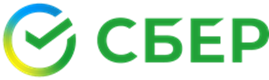 ДОГОВОРбанковского вклада (депозита) № ________с возможностью частичного и полного отзываПубличное акционерное общество «Сбербанк России», именуемое в дальнейшем Банк, в лице заместителя управляющего Чукотским головным отделением (на правах отдела) Доржиева Эльвира Сергеевна, действующего в соответствии с Уставом ПАО Сбербанк и на основании Доверенности ДВБ/197-Д от 25.04.2022 г. с одной стороны, и     Некоммерческая организация «Фонд развития экономики и прямых инвестиций Чукотского автономного округа», именуемая в дальнейшем Клиент в лице директора Федичкина Алексея Александровича, действующего на основании Устава, с другой стороны, вместе именуемые Стороны, по отдельности Сторона заключили настоящий Договор о нижеследующем:1. ТерминыВклад (депозит) – денежная сумма, принятая Банком от Клиента, которую Банк обязуется возвратить Клиенту и выплатить проценты на неё на условиях и в порядке, определенных Сторонами в соответствии с условиями настоящего Договора.Платежные инструкции – реквизиты банковского счета Клиента/ счета по вкладу (депозиту) Клиента/корреспондентского счета Банка, на который перечисляются денежные средства.Рабочий день – календарный день (кроме официальных выходных и нерабочих праздничных дней), когда банки совершают деловые операции в Российской Федерации, а также в странах (группах стран) – эмитентах соответствующих валют.2. Предмет Договора2.1. Стороны настоящим Договором установили порядок и условия размещения денежных средств Клиента во вклад (депозит) с возможностью частичного и/или полного отзыва размещаемой суммы.Банк не вправе открывать счета по вкладу (депозиту) в случаях, установленных действующим законодательством Российской Федерации. 3. Порядок и условия размещения денежных средств3.1. Банк принимает денежные средства Клиента в сумме 120 249 700,00 (сто двадцать миллионов двести сорок девять тысяч семьсот) рублей во вклад (депозит) сроком на 90 (девяносто) дней на счет по вкладу (депозиту) Клиента, именуемый в дальнейшем Счет, с условием начисления 6,29 (шесть целых двадцать девять сотых) процентов годовых.3.2. Течение срока вклада (депозита) начинается на следующий день после поступления на Счет в полном объеме денежных средств, предусмотренных пунктом 3.1 настоящего Договора.3.3. Сумма вклада (депозита) в течение срока, указанного в п. 3.1 настоящего Договора, может быть частично или в полном объеме отозвана Клиентом на свой банковский счет.3.4. Стороны признают, что уведомление каждой Стороны, полученное другой Стороной в виде файла свободного формата, вложенного в электронное сообщение, подписанное электронной подписью другой Стороны, по системе «Сбербанк Бизнес Онлайн» или по системе «Сбербанк Бизнес», имеет равную юридическую силу с надлежаще оформленными и собственноручно подписанными уполномоченными представителями Сторон документами на бумажных носителях.4. Порядок и условия начисления и уплаты процентов4.1. Проценты на сумму вклада (депозита) начисляются со дня, следующего за днем поступления денежных средств, указанных в п. 3.1 настоящего Договора, на Счет, по день списания средств со Счета включительно. Если срок возврата суммы вклада (депозита) или ее части попадает на нерабочий день, то днем возврата денежных средств считается следующий рабочий день, а проценты на сумму вклада (депозита) начисляются по фактическую дату возврата суммы вклада (депозита) или ее части включительно.4.2. Проценты по вкладу (депозиту) начисляются на сумму денежных средств, находящихся на Счете на начало каждого дня, с использованием процентной ставки, указанной в п. 3.1 настоящего Договора.4.3. При расчете процентов за базу берется действительное число календарных дней в году (365 или 366 дней соответственно).4.4. Проценты на сумму вклада (депозита) начисляются ежемесячно, исходя из фактического количества дней нахождения денежных средств на Счете в течение месяца, за который производится начисление процентов. Начисленные проценты выплачиваются Банком не позднее 5 (пятого) рабочего дня каждого месяца и перечисляются Банком на банковский счет Клиента по реквизитам, указанным в разделе 9 настоящего Договора.Проценты, начисленные за месяц, на который приходится день возврата суммы вклада (депозита), выплачиваются в день окончания срока депозита.Если день выплаты процентов приходится на нерабочий день, выплата процентов производится на следующий рабочий день.При этом проценты на сумму вклада (депозита) начисляются:•	по день выплаты, если он совпадает с днем возврата вклада (депозита)•	по последний день месяца, если он не совпадает с днем возврата вклада (депозита).5. Права и обязанности сторон5.1. Клиент обязуется:5.1.1. Предоставить в Банк одновременно с настоящим Договором и до поступления средств документы, необходимые для открытия вклада (депозита), согласно Приложению 1 к настоящему Договору. Обеспечить предоставление физическими лицами, чьи персональные данные содержатся в представляемых Клиентом Банку документах, согласия на проверку и обработку (включая автоматизированную обработку) этих данных Банком в соответствии с требованиями действующего законодательства Российской Федерации, в том числе Федерального закона от 27 июля 2006 года № 152 – ФЗ «О персональных данных».В случае внесения изменений и дополнений в документы, указанные в Приложении 1 к настоящему Договору, представлять в Банк новые документы и/или документы, подтверждающие внесение изменений и дополнений в течение 7 (семи) календарных дней после произведенных изменений. Предоставлять в Банк в течение 7 (семи) календарных дней с даты получения запроса Банка сведения и документы, необходимые для выполнения Банком функций, установленных Федеральным законом от 07.08.2001 №115-ФЗ «О противодействии легализации (отмыванию) доходов, полученных преступным путем, и финансированию терроризма» и нормативных актов Банка России, в том числе, но неисключительно: достоверные сведения о себе, своем бенефициарном владельце и своих доверенных лицах, о наличии/ отсутствии выгодоприобретателя (при наличии выгодоприобретателя – сведения о нем).Не реже одного раза в год, а также по отдельному запросу Банка в течение 7 (семи) календарных дней со дня получения запроса обновлять сведения и документы, представленные Банку при заключении Договора, в том числе, но не исключительно сведения о финансовом положении и деловой репутации Клиента, а также сведения о представителях Клиента, выгодоприобретателях и бенефициарных владельцах.Перечислить денежные средства в сумме, предусмотренной п. 3.1 настоящего Договора, на Счет не позднее рабочего дня, следующего за днем подписания настоящего Договора. После истечения указанного выше срока, поступившие на Счет денежные средства, перечисленные Клиентом во исполнение п. 3.1 настоящего Договора, возвращаются на счет Клиента, по реквизитам, указанным в разделе 9 настоящего Договора.5.1.2. При перечислении денежных средств во вклад (депозит) в поле "назначение платежа" платежных поручений указывать: «Перечисление средств во вклад (депозит), Договор № 8 от 18.11.2022г. Не подлежит обложению НДС».5.1.3. В случае внесения изменений и дополнений в документы, указанные в Приложении 1 к настоящему Договору, представлять в Банк новые документы и/или документы, подтверждающие внесение изменений и дополнений.5.1.4. Своевременно обеспечить необходимое предварительное согласие третьего лица, органа Клиента, государственного органа либо органа местного самоуправления на совершение сделки (сделок), в случаях, когда наличие такого согласия обязательно согласно действующему законодательству Российской Федерации.5.1.5. Банк гарантирует, что в течение всего срока действия настоящего Соглашения актуальная, полная, достоверная и точная информация о составе исполнительных органов Банка, а также данные о бенефициарах и акционерах, владеющих 25 и более процентов акций, и общая информация в отношении остальных акционеров Банка будет размещаться в открытом доступе на официальном сайте Банка, публичном источнике – www.sberbank.ru (далее – Публичный источник).5.1.6. Клиент предоставляет свое согласие на одностороннее обновление Банком сведений о Клиенте на основании сведений из открытых информационных систем органов государственной власти Российской Федерации, необходимых для выполнения Банком функций, установленных Федеральным законом от 07.08.2001 №115-ФЗ «О противодействии легализации (отмыванию) доходов, полученных преступным путем, и финансированию терроризма» и нормативными актами Банка России (далее – обновляемые сведения). В состав обновляемых сведений входят: адрес юридического лица; местонахождение юридического лица; почтовый адрес (контактная информация); организационно-правовая форма; дата присвоения ОГРН; ОКАТО; ОКПО; лицензия (вид деятельности); лицензия (номер, дата); уставный капитал; ОКВЭД; ИНН единоличного исполнительного органа, за исключением ИНН, присвоенного индивидуальному предпринимателю/ главе крестьянского фермерского хозяйства, нотариусу, адвокату (в случае успешной идентификации единоличного исполнительного органа); должность единоличного исполнительного органа (в случае успешной идентификации единоличного исполнительного органа); причина, дата ликвидации юридического лица.Банк извещает Клиента в соответствии с пунктом 6.5 настоящего Договора об обновлении сведений, проведенном в одностороннем порядке в соответствии с пунктом 5.1.6 настоящего Договора, с указанием даты и причины изменения реквизитов.5.2. Клиент имеет право:5.2.1. Отозвать часть суммы вклада (депозита) при условии поступления в Банк письменного Уведомления от Клиента по форме Приложения 2 к настоящему Договору не позднее, чем за 10 (десять) рабочих дня(ей) до предполагаемой даты отзыва денежных средств, размещенных во вклад (депозит).  При досрочном востребовании Клиентом части суммы вклада (депозита) проценты на сумму, подлежащую возврату, начисляются из расчета 0.1% (ноль целых одна десятая процента) годовых, исходя из фактического срока нахождения денежных средств на Счете (за период со дня, следующего за днем фактического размещения Клиентом денежных средств во вклад (депозит), до дня (даты) частичного возврата суммы вклада (депозита) включительно.Если до получения письменного Уведомления от Клиента Банком производилась выплата процентов, разница между суммой процентов, подлежащей выплате в связи с частичным отзывом суммы вклада (депозита), и суммой процентов, выплаченной Банком в соответствии с п.4.4 настоящего Договора, возмещается Банком из суммы вклада (депозита).Досрочно востребовать сумму вклада (депозита) при условии поступления в Банк письменного Уведомления от Клиента по форме Приложения 2 к настоящему договору за 10 (десять) рабочих дней до предполагаемой даты возврата средств, размещенных во вклад (депозит). По истечении указанного срока действие настоящего Договора прекращается.Банк возвращает сумму вклада (депозита) и проценты, начисленные за период  со дня, следующего за днем фактического размещения Клиентом денежных средств во вклад (депозит), до дня (даты) досрочного возврата вклада (депозита) включительно, исходя из процентной ставки в размере 0.1% (ноль целых одна десятая процента) годовых.Если до получения письменного Уведомления от Клиента Банком производилась выплата процентов, разница между суммой процентов, подлежащей выплате в связи с досрочным прекращением действия настоящего Договора, и суммой процентов, выплаченной Банком в соответствии с п.4.4 настоящего Договора, возмещается Банком из суммы депозита.5.3. Банк обязуется:5.3.1. Принять денежные средства Клиента на Счет при условии выполнения Клиентом пунктов, 5.1.1 и 5.1.2 настоящего Договора. 5.3.2. Начислять и уплачивать проценты в соответствии с условиями настоящего Договора.5.3.3. В день окончания срока вклада (депозита) перечислить сумму денежных средств, находящихся на Счете, и причитающиеся Клиенту проценты на счет Клиента по реквизитам, указанным в разделе 9 настоящего Договора, или же по другим реквизитам на счет Клиента, о которых Клиент обязан известить Банк в письменном виде не позднее, чем за 1 рабочий день до дня возврата суммы вклада (депозита), за исключением случаев ограничения пользования денежными средствами, предусмотренных действующим законодательством Российской Федерации. Если дата возврата суммы вклада (депозита) (списания средств со счета по вкладу (депозиту)) приходится на нерабочий день, то срок перечисления переносится на первый рабочий день, следующий за выходными и/или праздничными днями с начислением установленных по вкладу (депозиту) процентов по фактическую дату возврата суммы вклада (депозита). Такой перенос сроков платежа не будет рассматриваться как нарушение условий вклада (депозита).5.3.4. Перечислять денежные средства со Счета в день, указанный в письменном Уведомлении Клиента по форме Приложения 2 к настоящему Договору в размере и в соответствии с платежными инструкциями, указанными в данном Уведомлении при условии его поступления в Банк в сроки, установленные настоящим Договором. Если дата перечисления является нерабочим днем, то днем перечисления денежных средств считается следующий рабочий день.5.3.5. Не разглашать сведения об операциях Клиента, составляющих банковскую тайну, за исключением случаев, предусмотренных действующим законодательством Российской Федерации.5.3.6. При обращении взыскания в соответствии с законодательством Российской Федерации на денежные средства, находящиеся на счете по вкладу (депозиту) Клиента, Банк уведомляет Клиента (любым способом: письменно и по телефону) о факте поступления в Банк исполнительных документов и/или постановлений судебного пристава-исполнителя, являющихся основанием обращения взыскания в соответствии с законодательством Российской Федерации на денежные средства Клиента, находящиеся на счете по вкладу (депозиту) - в течение 1 (одного) рабочего дня с даты поступления в Банк указанных документов по следующим координатам:по адресам электронной почты Клиента: mail@fond87.ru;по телефону: тел. +7 (42722) 63108.5.3.7. Банк не имеет право в одностороннем порядке изменять размер процентной ставки в сторону уменьшения по вкладу (депозиту) во время действия настоящего Договора.5.3.8. Банк не осуществляет взимание комиссий и вознаграждений за осуществление операций по Счету.5.4. Банк имеет право:5.4.1. Отказаться от Договора и/или возвратить поступившие на Счет денежные средства Клиента не позднее рабочего дня, следующего за днем их поступления на счет Банка, в случае невыполнения условий пунктов 5.1.1 и 5.1.2 настоящего Договора.5.4.2. Отказаться от заключения Договора в случае наличия подозрений в том, что целью заключения такого Договора является совершение операций в целях легализации (отмывания) доходов, полученных преступным путем, или финансирования терроризма. Уведомление об отказе от заключения договора банковского (вклада) направляется Клиенту в срок не позднее 5 (пяти) рабочих дней со дня принятия такого решения с использованием одного из перечисленных ниже способов связи:по системам дистанционного банковского обслуживания;на адрес электронной почты Клиента mail@fond87.ru;в виде SMS-сообщения на номер телефона, предоставленный при заключении настоящего Договора;вручением лично Клиенту при явке в ВСП по месту открытия счета по вкладу (депозиту) Клиента.5.4.3. Полностью или частично приостановить операции Клиента, а также отказать в совершении операций, в случаях, установленных законодательством Российской Федерации, в том числе если у Банка возникают подозрения, что операция совершается в целях легализации (отмывания) доходов, полученных преступным путем, или финансирования терроризма. Уведомление об отказе в совершении операции направляется Клиенту в срок не позднее 5 (пяти) рабочих дней со дня принятия такого решения с использованием одного из перечисленных ниже способов связи:  по системам дистанционного банковского обслуживания;на адрес электронной почты Клиента mail@fond87.ru;в виде SMS-сообщения на номер телефона, предоставленный при заключении настоящего Договора;вручением лично Клиенту при явке в ВСП по месту открытия счета по вкладу (депозиту) Клиента.5.4.4. Не перечислять денежные средства со Счета в соответствии с Уведомлением Клиента по форме Приложения 2 к настоящему Договору в случае нарушения Клиентом условий отзыва части суммы вклада (депозита), указанных в пункте 5.2.1 настоящего Договора.5.4.5. Изменять и дополнять Перечень документов, указанных в Приложении 1 к настоящему Договору, в соответствии с требованиями действующего законодательства Российской Федерации.Требовать от Клиента предоставления документов и сведений, необходимых для осуществления функций, предусмотренных требованиями действующего законодательства, в том числе, но неисключительно, указанных в п. 5.1.1 настоящего Договора.5.5. Клиент вправе досрочно расторгнуть Договор до окончания срока, указанного в п.3.1 настоящего Договора.5.6.  В случае предъявления к Счету требований о бесспорном списании денежных средств, предусмотренных действующим законодательством Российской Федерации: 5.6.1. Клиент вправе пополнить Счет на сумму произведенного бесспорного списания, в течение рабочего дня, в который произведено списание, на основании Уведомления, полученного от Банка в соответствии с п.5.3.6 настоящего Договора. При перечислении денежных средств для пополнения вклада (депозита) Клиент в поле «назначение платежа» платежного поручения указывает: «Перечисление средств для пополнения вклада (депозита) по Договору № 8 от 18.11.2022г., на сумму произведенного бесспорного списания. Без НДС».5.6.2. При наличии расчетного счета Клиента в Банке по месту заключения Сделки вклада (депозита), Клиент вправе поручить Банку перечислить денежные средства для пополнения вклада (депозита) на сумму произведенного бесспорного списания (при наличии достаточной суммы денежных средств на расчетном счете).При поступлении денежных средств на Счет в сумме произведенного бесспорного списания в рабочий день, когда произведено списание, Договор продолжает действовать на условиях, установленных в п.3 настоящего Договора.5.6.3. В случае произведенного бесспорного списания денежных средств со Счета, при непоступлении/несвоевременном поступлении суммы, достаточной для пополнения Счета, при обращении взыскания на денежные средства Клиента, Банк вправе отказаться от Договора и расторгнуть Договор до окончания срока, указанного в п.3.1 настоящего Договора, и вернуть  Клиенту сумму вклада (депозита) за вычетом сумм бесспорного списания и проценты, начисленные за период со дня, следующего за днем фактического размещения Клиентом денежных средств во вклад (депозит), до дня (даты) досрочного возврата вклада (депозита) включительно, исходя из процентной ставки в размере 0.1% (ноль целых одна десятая процента) годовых.Если до расторжения Договора Банком производилась выплата процентов, разница между суммой процентов, подлежащей выплате в связи с досрочным прекращением действия настоящего Договора, и суммой процентов, выплаченной Банком в соответствии с п.4.4 настоящего Договора, возмещается Банком из суммы депозита5.7. В случаях наложения ареста на денежные средства, предусмотренных действующим законодательством Российской Федерации, Банк в день окончания срока вклада (депозита) перечисляет Клиенту сумму вклада (депозита) за вычетом сумм, в отношении которых действует арест. Начисление процентов на арестованные суммы после окончания срока вклада (депозита) не производится.Возврат Клиенту денежных средств, на которые наложен арест, производится Банком в день снятия ареста на указанные денежные средства, за исключением случаев взыскания данных средств в соответствии с действующим законодательством Российской Федерации.5.8. Банк предоставляет по запросу Клиента в электронном виде посредством системы дистанционного банковского обслуживания «Сбербанк Бизнес Онлайн»/"Сбербанк Бизнес"/ «E-invoicing. Безбумажный документооборот» или на бумажном носителе выписки по счету по вкладу (депозиту), подтверждающие остаток денежных средств на счете по вкладу (депозиту) Клиента. Выписки по счету по вкладу (депозиту) на бумажном носителе выдаются Клиенту либо уполномоченному представителю Клиента, действующему на основании учредительных документов или доверенности (или иного документа, подтверждающего полномочия), не позднее следующего рабочего дня в операционное время Банка под роспись Клиента или его уполномоченного представителя в ведомости Банка. При этом Клиент, при наличии возражений, обязуется не позднее 10 (десяти) календарных дней со дня получения выписки по счету по вкладу (депозиту) предоставить в Банк письменные возражения по остатку денежных средств на счете по вкладу (депозиту). При непоступлении в течение 10 (десяти) календарных дней со дня получения выписки указанных письменных возражений Клиента, остаток денежных средств на счете по вкладу (депозиту) считается подтвержденным.5.9. В день передачи Клиентом (уполномоченным представителем Клиента) в Банк настоящего Договора Банк уведомляет Клиента в письменном виде о реквизитах счета по вкладу (депозиту) или, в случае отказа от заключения Договора, о причинах отказа в заключении Договора, такое уведомление считается направленным надлежащим образом, если оно направлено по адресу электронной почты Клиента: mail@fond87.ru 6. Ответственность Сторон. Разрешение споров6.1. В случае невыполнения Сторонами в полном объеме или частично условий, установленных настоящим Договором, Стороны несут ответственность в соответствии с действующим законодательством Российской Федерации и настоящим Договором.6.2. В случае несвоевременного возврата суммы вклада (депозита) или ее части, несвоевременного перечисления Клиенту процентов, начисляемых на сумму вклада (депозита), Банк по письменному требованию Клиента уплачивает Клиенту пеню в размере ключевой ставки Банка России (в процентах годовых), действующей на день нарушения Банком условий настоящего Договора, от суммы несвоевременно перечисленных средств за каждый день просрочки.6.3. Пени по Договору перечисляются Банком на банковский счет Клиента в валюте Российской Федерации по реквизитам, указанным в разделе 9 настоящего Договора, или по реквизитам Клиента, приведенным в письменном требовании Клиента, указанном в п.6.2 настоящего Договора.6.4. Стороны принимают на себя полную ответственность за доступ работников к указанным в Договоре устройствам, используемым или могущим быть использованными для формирования и обмена письменными уведомлениями в соответствии с положениями настоящего Договора.6.5. Разногласия, возникающие по настоящему Договору, рассматриваются Сторонами в претензионном порядке. Срок рассмотрения претензии - 15 календарных дней с даты получения Стороной претензии. При не достижении согласия либо не получении ответа на претензию в течение 30 календарных дней с даты ее отправки, спор подлежит рассмотрению в Арбитражном суде по месту нахождения вклада (депозита) в соответствии с действующим законодательством Российской Федерации.6.6. Любое извещение, уведомление и иное сообщение, направляемое Сторонами друг другу по настоящему Договору, должно быть совершено в письменной форме и подписано уполномоченным представителем Банка/ Клиента. Такое уведомление, извещение, иное сообщение считается направленным надлежащим образом в случае:если оно получено Стороной в виде электронного сообщения, подписанного электронной подписью другой Стороны, по системе «Сбербанк Бизнес Онлайн» или по системе «Сбербанк Бизнес»; получено Стороной в виде файла свободного формата, вложенного в электронное сообщение, подписанное электронной подписью другой Стороны по системе «Сбербанк Бизнес Онлайн» или по системе «Сбербанк Бизнес»;если оно получено уполномоченным представителем Стороны по месту открытия счета по вкладу (депозиту) Клиента;если оно доставлено посыльным или заказным письмом, или заказным письмом/ телеграммой с уведомлением: Банку – по почтовому адресу Банка, Клиенту  по адресу Клиента.6.7. При заключении, исполнении, изменении и расторжении настоящего Договора Стороны принимают на себя обязательство не осуществлять действий, квалифицируемых применимым законодательством как «коррупция», а также иных действий (бездействия), нарушающих требования применимого законодательства, применимых норм международного права в области противодействия коррупции.7. Форс-мажорные обстоятельства7.1. В случае возникновения обстоятельств непреодолимой силы, к которым относятся, в частности, стихийные бедствия, аварии, пожары, массовые беспорядки, забастовки, революции, военные действия, противоправные действия третьих лиц, вступление в силу законодательных актов, правительственных постановлений и распоряжений государственных органов, в том числе, связанных с запретительными и ограничительными мерами со стороны государственных органов в стране нахождения банков-корреспондентов и иные обстоятельства, чрезвычайные и непредотвратимые при данных условиях, запрещающие или препятствующие осуществлению Сторонами своих функций по настоящему Договору, Стороны по настоящему Договору освобождаются от ответственности за неисполнение или ненадлежащее исполнение взятых на себя обязательств.7.2. При наступлении обстоятельств непреодолимой силы Сторона должна без промедления известить о них в письменном виде другую сторону. Извещение должно содержать данные о характере обстоятельств, а также оценку их влияния на возможность исполнения Стороной обязательств по настоящему Договору и срок исполнения обязательств.7.3. По прекращении указанных выше обстоятельств Сторона должна без промедления известить об этом другую сторону в письменном виде. В извещении должен быть указан срок, в течение которого предполагается исполнить обязательства по настоящему Договору.8. Срок действия Договора. Порядок его расторжения8.1 Настоящий Договор вступает в силу с даты поступления на Счет в полном объеме денежных средств, указанных в пункте 3.1 настоящего Договора, и действует до полного исполнения Сторонами обязательств по настоящему Договору.8.2. В случае возврата Банком в соответствии с условиями п. 5.1.1 настоящего Договора несвоевременно перечисленных Клиентом денежных средств, настоящий Договор считается не заключенным.8.3. Изменения и дополнения в настоящий Договор вносятся Сторонами путем подписания представителями Сторон дополнительных соглашений, являющихся неотъемлемыми частями настоящего Договора, за исключением случаев, предусмотренных п.5.4.3 настоящего Договора.8.4. Все приложения к Договору являются его неотъемлемыми частями.8.5. Настоящий Договор составлен на бумажном носителе в двух экземплярах, имеющих одинаковую юридическую силу, по одному для каждой Стороны.9. Местонахождение, адреса и реквизиты СторонПеречень документов, необходимых для открытия счета по вкладу (депозиту)1. Документ, удостоверяющий личность физического лица (единоличного исполнительного органа / представителя, заключающего Договор от имени Клиента) - оригинал. 2. Документ(ы), подтверждающий(е) полномочия единоличного исполнительного органа Клиента (приказ, протокол) – оригиналы или копии, заверенные нотариально либо Банком, выписки из документов, заверенные Клиентом, полномочия представителя(й) Клиента на заключение Договора, оформленные в соответствии с действующими законодательными и нормативными актами.3. Учредительные документы Клиента (Устав и/или Учредительный договор) - оригиналы или копии, заверенные нотариально либо органом, осуществившим регистрацию юридического лица, либо Банком.4. Выписка из Единого государственного реестра юридических лиц  (оригинал,  заверенный ФНС (формируется по запросу Банка). 5. Лицензии на право осуществления деятельности, подлежащей согласно законодательству лицензированию (в случае если данные лицензии (разрешения) имеют непосредственное отношение к правоспособности Клиента заключать Договор) (оригиналы документов или копии, заверенные нотариально либо Банком).6. Информационные сведения Клиента в соответствии с требованиями Федерального закона от 07.08.2001 № 115-ФЗ «О противодействии легализации (отмыванию) доходов, полученных преступным путем, и финансированию терроризма» (по форме, предоставляемой Банком) - оригинал.7. Решение об одобрении сделки/ разрешение уполномоченного органа в случаях, предусмотренных Федеральным законом от 26.12.1995 №208-ФЗ «Об акционерных обществах», Федеральным законом от 08.02.1998 №14-ФЗ «Об обществах с ограниченной ответственностью», Федеральным законом от 12.01.1996 №7-ФЗ «О некоммерческих организациях», Федеральным законом от 14.11.2002 №161-ФЗ «О государственных и муниципальных унитарных предприятиях», Федеральным законом от 01.12.2007 №315-ФЗ «О саморегулируемых организациях», Федеральным законом от 03.11.2006 №174-ФЗ «Об автономных учреждениях» и/или Уставом Клиента (выписка из протокола/ решения и/или его копия, заверенная в установленном действующими законодательными и нормативными актами порядке) или уведомление об отсутствии оснований заинтересованности в совершении сделок с ПАО Сбербанк и признания сделки крупной, подписанное уполномоченным представителем Клиента.При наличии в Банке (по месту заключения Договора) документов, указанных в п.п. 2 – 7, их повторное представление не требуется.УВЕДОМЛЕНИЕВ соответствии с Договором от “________” “_____________” 20_ г. № ________ __________________________________________________________________________________________(наименование  и ИНН Клиента) уведомляет о частичном/полном отзыве денежных средств, размещенных во вклад (депозит):____________________________________    ____________________ (______________________)Должность уполномоченного лица Клиента                              подпись                            фамилия, имя, отчествог. Магадан«18» ноября 2022 г.Банк:Банк:Банк:Банк:Банк:Банк:Клиент:Клиент:Клиент:Клиент:Клиент:Клиент:Публичное акционерное общество «Сбербанк России»Публичное акционерное общество «Сбербанк России»Публичное акционерное общество «Сбербанк России»Публичное акционерное общество «Сбербанк России»Публичное акционерное общество «Сбербанк России»Публичное акционерное общество «Сбербанк России»НЕКОММЕРЧЕСКАЯ ОРГАНИЗАЦИЯ «ФОНД РАЗВИТИЯ ЭКОНОМИКИ И ПРЯМЫХ ИНВЕСТИЦИЙ ЧУКОТСКОГО АВТОНОМНОГО ОКРУГА»НЕКОММЕРЧЕСКАЯ ОРГАНИЗАЦИЯ «ФОНД РАЗВИТИЯ ЭКОНОМИКИ И ПРЯМЫХ ИНВЕСТИЦИЙ ЧУКОТСКОГО АВТОНОМНОГО ОКРУГА»НЕКОММЕРЧЕСКАЯ ОРГАНИЗАЦИЯ «ФОНД РАЗВИТИЯ ЭКОНОМИКИ И ПРЯМЫХ ИНВЕСТИЦИЙ ЧУКОТСКОГО АВТОНОМНОГО ОКРУГА»НЕКОММЕРЧЕСКАЯ ОРГАНИЗАЦИЯ «ФОНД РАЗВИТИЯ ЭКОНОМИКИ И ПРЯМЫХ ИНВЕСТИЦИЙ ЧУКОТСКОГО АВТОНОМНОГО ОКРУГА»НЕКОММЕРЧЕСКАЯ ОРГАНИЗАЦИЯ «ФОНД РАЗВИТИЯ ЭКОНОМИКИ И ПРЯМЫХ ИНВЕСТИЦИЙ ЧУКОТСКОГО АВТОНОМНОГО ОКРУГА»НЕКОММЕРЧЕСКАЯ ОРГАНИЗАЦИЯ «ФОНД РАЗВИТИЯ ЭКОНОМИКИ И ПРЯМЫХ ИНВЕСТИЦИЙ ЧУКОТСКОГО АВТОНОМНОГО ОКРУГА»Местонахождение: Местонахождение: Местонахождение: Российская Федерация, город МоскваРоссийская Федерация, город МоскваРоссийская Федерация, город МоскваМестонахождение:Местонахождение:Российская Федерация, город АнадырьРоссийская Федерация, город АнадырьРоссийская Федерация, город АнадырьРоссийская Федерация, город АнадырьАдрес:Российская Федерация, 117997, г. Москва, ул. Вавилова, дом 19Российская Федерация, 117997, г. Москва, ул. Вавилова, дом 19Российская Федерация, 117997, г. Москва, ул. Вавилова, дом 19Российская Федерация, 117997, г. Москва, ул. Вавилова, дом 19Российская Федерация, 117997, г. Москва, ул. Вавилова, дом 19Адрес:689000, Чукотский автономный округ, г.Анадырь, ул Отке, дом 2689000, Чукотский автономный округ, г.Анадырь, ул Отке, дом 2689000, Чукотский автономный округ, г.Анадырь, ул Отке, дом 2689000, Чукотский автономный округ, г.Анадырь, ул Отке, дом 2689000, Чукотский автономный округ, г.Анадырь, ул Отке, дом 2Почтовый адрес:Почтовый адрес:689000, г. Анадырь, ул. Отке, д. 17689000, г. Анадырь, ул. Отке, д. 17689000, г. Анадырь, ул. Отке, д. 17689000, г. Анадырь, ул. Отке, д. 17Почтовый адрес: (для получения от Банка корреспонденции):Почтовый адрес: (для получения от Банка корреспонденции):689000, Чукотский автономный округ, г.Анадырь, ул Отке, дом 2689000, Чукотский автономный округ, г.Анадырь, ул Отке, дом 2689000, Чукотский автономный округ, г.Анадырь, ул Отке, дом 2689000, Чукотский автономный округ, г.Анадырь, ул Отке, дом 2Реквизиты:Реквизиты:ИНН 7707083893, КПП 490902001, ОГРН 1027700132195, ОКПО 09182403, БИК 044442607, к/с 30101810300000000607 в ОТДЕЛЕНИЕ МАГАДАНИНН 7707083893, КПП 490902001, ОГРН 1027700132195, ОКПО 09182403, БИК 044442607, к/с 30101810300000000607 в ОТДЕЛЕНИЕ МАГАДАНИНН 7707083893, КПП 490902001, ОГРН 1027700132195, ОКПО 09182403, БИК 044442607, к/с 30101810300000000607 в ОТДЕЛЕНИЕ МАГАДАНИНН 7707083893, КПП 490902001, ОГРН 1027700132195, ОКПО 09182403, БИК 044442607, к/с 30101810300000000607 в ОТДЕЛЕНИЕ МАГАДАНРеквизиты:Реквизиты:ИНН 8709013734, КПП 870901001, ОКПО 76998047, ОГРН 1148700000052р/сч № 40603810736000000009                              в   Операционном офисе №8645/043 Северо-Восточного отделения №8645           ИНН 8709013734, КПП 870901001, ОКПО 76998047, ОГРН 1148700000052р/сч № 40603810736000000009                              в   Операционном офисе №8645/043 Северо-Восточного отделения №8645           ИНН 8709013734, КПП 870901001, ОКПО 76998047, ОГРН 1148700000052р/сч № 40603810736000000009                              в   Операционном офисе №8645/043 Северо-Восточного отделения №8645           ИНН 8709013734, КПП 870901001, ОКПО 76998047, ОГРН 1148700000052р/сч № 40603810736000000009                              в   Операционном офисе №8645/043 Северо-Восточного отделения №8645           Телефон главного бухгалтера:Телефон главного бухгалтера:Телефон главного бухгалтера:Телефон главного бухгалтера:42722-6-93-2942722-6-93-29Телефон исполнительного органа/ индивидуального предпринимателя:Телефон исполнительного органа/ индивидуального предпринимателя:Телефон исполнительного органа/ индивидуального предпринимателя:Телефон исполнительного органа/ индивидуального предпринимателя:42722-6-93-2942722-6-93-29Заместить Управляющего Чукотским головным отделением (на правах отдела) Дальневосточного банка ПАО СбербанкЗаместить Управляющего Чукотским головным отделением (на правах отдела) Дальневосточного банка ПАО СбербанкЗаместить Управляющего Чукотским головным отделением (на правах отдела) Дальневосточного банка ПАО СбербанкЗаместить Управляющего Чукотским головным отделением (на правах отдела) Дальневосточного банка ПАО СбербанкЗаместить Управляющего Чукотским головным отделением (на правах отдела) Дальневосточного банка ПАО СбербанкЗаместить Управляющего Чукотским головным отделением (на правах отдела) Дальневосточного банка ПАО СбербанкДоржиева Э.С.Федичкин А.А.подписьподписьподписьподписьподписьподписьподписьм.п.м.п.м.п.м.п.м.п.м.п.м.п.Приложение 1 к Договорубанковского вклада (депозита)с возможностью частичного и полного отзыва от “____”  ______________ 20_ г.№___________________________Приложение 2 к Договорубанковского вклада (депозита)с возможностью частичного и полного отзыва от «____»  __________2021 г. № ____________“____” _____________ 20_ г.№______№п/пСущественные
условияЗначения существенных условийНомер счета по вкладу (депозиту)Вид валютыОтзываемая СуммаДата отзыва СуммыПлатежные инструкции